به نام ایزد  دانا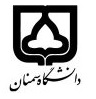 (کاربرگ طرح درس)                   تاریخ بهروز رسانی:               دانشکده     ...علوم انسانی.......                                               نیمسال اول سال تحصیلی98-99بودجهبندی درسمقطع: کارشناسی * کارشناسی ارشد  دکتری□مقطع: کارشناسی * کارشناسی ارشد  دکتری□مقطع: کارشناسی * کارشناسی ارشد  دکتری□فارسی: حقوق مدنی 4فارسی: حقوق مدنی 4نام درسپیشنیازها و همنیازها: ------------پیشنیازها و همنیازها: ------------پیشنیازها و همنیازها: ------------پیشنیازها و همنیازها: ------------پیشنیازها و همنیازها: ------------لاتین:لاتین:نام درسشماره تلفن اتاق: 2142شماره تلفن اتاق: 2142شماره تلفن اتاق: 2142شماره تلفن اتاق: 2142مدرس/مدرسین: علی قسمتیمدرس/مدرسین: علی قسمتیمدرس/مدرسین: علی قسمتیمدرس/مدرسین: علی قسمتیمنزلگاه اینترنتی:منزلگاه اینترنتی:منزلگاه اینترنتی:منزلگاه اینترنتی:پست الکترونیکی:     ali_ghesmati@semnan.ac.irپست الکترونیکی:     ali_ghesmati@semnan.ac.irپست الکترونیکی:     ali_ghesmati@semnan.ac.irپست الکترونیکی:     ali_ghesmati@semnan.ac.irبرنامه تدریس در هفته و شماره کلاس: دو شنبه (30/8- 30/10)    برنامه تدریس در هفته و شماره کلاس: دو شنبه (30/8- 30/10)    برنامه تدریس در هفته و شماره کلاس: دو شنبه (30/8- 30/10)    برنامه تدریس در هفته و شماره کلاس: دو شنبه (30/8- 30/10)    برنامه تدریس در هفته و شماره کلاس: دو شنبه (30/8- 30/10)    برنامه تدریس در هفته و شماره کلاس: دو شنبه (30/8- 30/10)    برنامه تدریس در هفته و شماره کلاس: دو شنبه (30/8- 30/10)    برنامه تدریس در هفته و شماره کلاس: دو شنبه (30/8- 30/10)    اهداف درس:   آشنایی با نظام مسوولیت مدنی و جبران خسارتاهداف درس:   آشنایی با نظام مسوولیت مدنی و جبران خسارتاهداف درس:   آشنایی با نظام مسوولیت مدنی و جبران خسارتاهداف درس:   آشنایی با نظام مسوولیت مدنی و جبران خسارتاهداف درس:   آشنایی با نظام مسوولیت مدنی و جبران خسارتاهداف درس:   آشنایی با نظام مسوولیت مدنی و جبران خسارتاهداف درس:   آشنایی با نظام مسوولیت مدنی و جبران خسارتاهداف درس:   آشنایی با نظام مسوولیت مدنی و جبران خسارتامکانات آموزشی مورد نیاز:امکانات آموزشی مورد نیاز:امکانات آموزشی مورد نیاز:امکانات آموزشی مورد نیاز:امکانات آموزشی مورد نیاز:امکانات آموزشی مورد نیاز:امکانات آموزشی مورد نیاز:امکانات آموزشی مورد نیاز:امتحان پایانترممیان ترمارزشیابی مستمر(کوئیز)ارزشیابی مستمر(کوئیز)فعالیتهای کلاسی و آموزشیفعالیتهای کلاسی و آموزشینحوه ارزشیابینحوه ارزشیابی18 نمره---------------------2 نمره2 نمرهدرصد نمرهدرصد نمرهمسوولیت مدنی، دکتر سید حسین صفایی و حبیب ا... رحیمیتقریرات کلاسی و مقالات معرفی شده در موضوعات خاصمسوولیت مدنی، دکتر سید حسین صفایی و حبیب ا... رحیمیتقریرات کلاسی و مقالات معرفی شده در موضوعات خاصمسوولیت مدنی، دکتر سید حسین صفایی و حبیب ا... رحیمیتقریرات کلاسی و مقالات معرفی شده در موضوعات خاصمسوولیت مدنی، دکتر سید حسین صفایی و حبیب ا... رحیمیتقریرات کلاسی و مقالات معرفی شده در موضوعات خاصمسوولیت مدنی، دکتر سید حسین صفایی و حبیب ا... رحیمیتقریرات کلاسی و مقالات معرفی شده در موضوعات خاصمسوولیت مدنی، دکتر سید حسین صفایی و حبیب ا... رحیمیتقریرات کلاسی و مقالات معرفی شده در موضوعات خاصمنابع و مآخذ درسمنابع و مآخذ درستوضیحاتمبحثشماره هفته آموزشیمفهوم مسوولیت مدنی، نظامهای جبران خسارت1مسوولیت مدنی و کیفری؛ تطبیق دیه با مفاهیم حقوق عرفی2غصب3ایفای ناروا4اداره فضولی مال غیر، استیفا، استفاده بلاجهت5مبانی مسوولیت مدنی6ارکان مسوولیت مدنی7ارکان مسوولیت مدنی )ادامه(8ارکان مسوولیت مدنی )ادامه(9علل موجهه10خسارات رانندگی11خسارات پزشکی12مسوولیت ناشی از عیب تولید13مسولیت کارگر و کارفرما- مسوولیت دولت14مسوولیت افعال صغیر و مجنون15آثار مسوولیت مدنی16